Wsparcie aktywności zawodowej osób bezrobotnych w Toruniu (III)Regionalny Program Operacyjny WKP na lata 2014-2020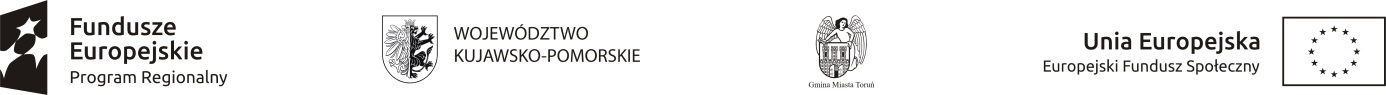 Aktywizacja osób młodych pozostających bez pracy w Toruniu (III)Program Operacyjny Wiedza Edukacja Rozwój 2014-2020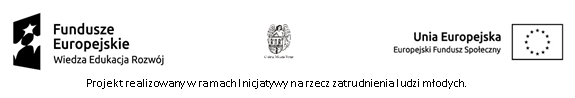 Logotypy wspólne dla projektów realizowanych w ramach PO WER i RPO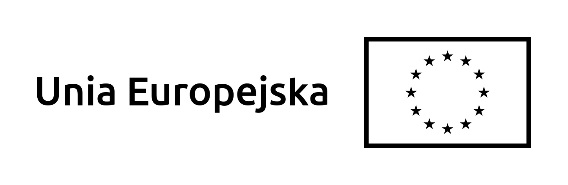 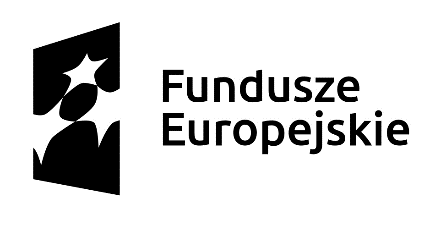 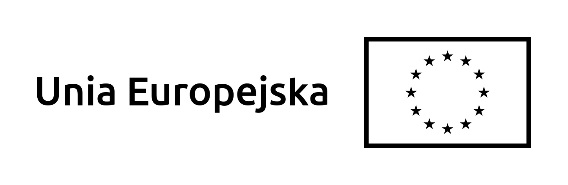 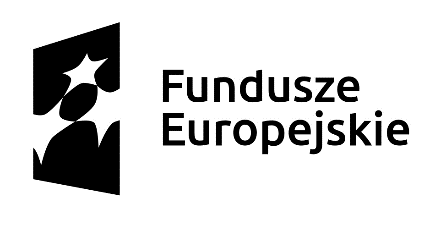 